Publicado en Madrid el 16/09/2020 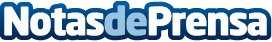 ADE continúa siendo la carrera más demandada y la que más crece, seguida de las ingenierías Industrial e Informática, según AdeccoLos titulados universitarios siguen siendo los candidatos más demandados por las empresas en sus ofertas de empleo. Durante el último año, el 38,8% de las ofertas ha recogido entre sus requisitos que el candidato cuente, como mínimo, con una titulación universitaria. Este dato supone un leve incremento de 0,3 puntos porcentuales con respecto al ejercicio anteriorDatos de contacto:Adecco+34914115868Nota de prensa publicada en: https://www.notasdeprensa.es/ade-continua-siendo-la-carrera-mas-demandada-y Categorias: Nacional Sociedad Programación Recursos humanos Otros Servicios Otras Industrias http://www.notasdeprensa.es